приложение 1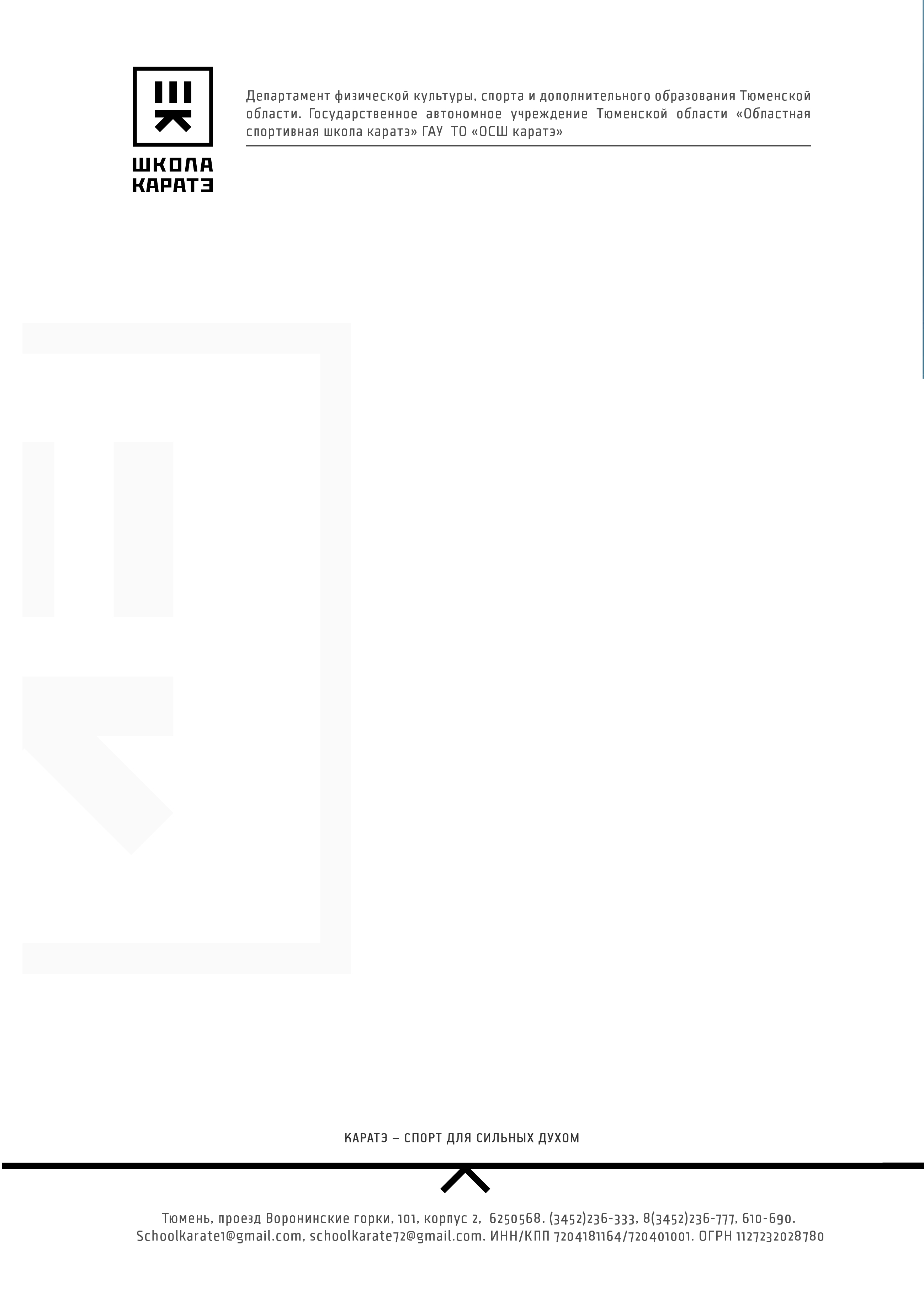 ЗаявлениеПрошу принять в число занимающихся ____________________________________________________                                ФИО занимающегосяГод, месяц и число рождения _____________________________________________________________Домашний адрес и телефон занимающегося ________________________________________________Д/С, школа, класс, смена ________________________________________________________________  № пенсионного свидетельства (СНИЛС) ____________________________________________________На отделение КАРАТЭ к тренеру _________________________________________________________Сведения о родителяхОТЕЦ: Ф.И.О. _______________________________________________________________________________Место работы, должность ______________________________________________________________Контактные данные: дом. _________________, сот. ___________________, раб. ________________МАТЬ Ф.И.О. _______________________________________________________________________________Место работы, должность ______________________________________________________________Контактные данные: дом. _______________, сот. ___________________, раб. __________________Социальное положение семьи (многодетная, малообеспеченная, неполная, социально-благополучная)    _____________________________________________________________________________________________Откуда узнали о наших секциях (интернет, от знакомых, объявления и листовки, экраны города, др.) ______________________________________________________________________________________Приложение:1.Копия свидетельства о рождении2. Копия медицинского полиса4.Медицинское заключение5. Копия СНИЛС ребенка6. Согласие на обработку персональных данных.С правилами оказания услуг, правилами поведения в спортивном учреждении, уставом, программой спортивной подготовки по виду спорта каратэ и другими документами, регламентирующими организацию и осуществление деятельности по спортивной подготовке, ознакомлен                                                                                    _______________                                                                                                                     подписьСОГЛАСИЕ на обработку его персональных данныхЯ, _________________________________________________________________________________________(ФИО родителя или законного представителя)паспорт   серия ______________ номер________________ выдан ____________________________________                                                                                (когда и кем)____________________________________________________________________________________________зарегистрирован по адресу:________________________________________________________________________________________________________________________________________________________________являясь законным представителем несовершеннолетнего___________________________________________                                            (ФИО несовершеннолетнего)___________________________________________________     ____________________________________,                                                                        (дата рождения)даю согласие:на обработку, а именно: сбор, систематизацию; накопление; обновление; изменение; использование; распространение; обмен; обезличивание, следующих моих персональных данных:-общие категории персональных данных: фамилия, имя отчество; дата рождения (число, месяц, год); место рождения; семейное положение; имущественное положение; профессия; адрес проживания; социальное положение; образование; телефоны- специальные категории персональных данных: расовая принадлежность, состояние здоровья (в том числе сведения о медицинских осмотрах, сведения о страховом полисе лица, такие как № документа, дата выдачи, срок действия);-биометрические персональные данные: сведения, которые характеризуют физиологические и биологические особенности человека, на основании можно установить его личность; обрабатываемых с целью:в течение максимального срока 25 лет.Настоящее согласие может быть отозвано мной в письменной форме.Настоящее согласие действует до даты его отзыва  мною  путем  направления  Оператору письменного сообщения об указанном отзыве в произвольной форме, если иное не установлено законодательством Российской Федерации.Настоящее согласие разработано в соответствии с требованиями статьи 9 ФЗ от 27.07.2006 г. «О персональных данных» № 152-ФЗ__________________________________        _________________________     ________________      (Фамилия, инициалы субъекта Пд)                                    (подпись)                            (дата)Контактный телефон _________________________________________________________________Наименование ОператораЮридический адрес / адрес регистрацииГАУ ТО "ОСШ каратэ"625056, г. Тюмень, проезд Воронинские горки, 101, корпус 2  (спортивно-оздоровительный комплекс «Партиком»)№ п/пПеречень целей обработки ПД1Получение услуг, предоставляемых Оператором